Policy Föräldrars och anhörigas agerande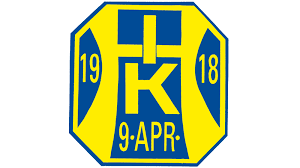 Som förälder eller anhörig förväntar vi oss att du:•Du stödjer och uppmuntrar barnets idrottande. Det handlar både om att praktiskt underlätta och att visa ett positivt intresse för verksamheten, t. ex. att fråga om det varit roligt att träna eller spela. Att komma och heja på matcher är dessutom mycket trevligt!•Du tidigt hör av dig direkt till ledare om det är något i verksamheten som du uppfattar som felaktigt, oklart eller om något saknas. Tillsammans kan det mesta förklaras, redas ut eller förbättras.•Du hjälper till med de aktiviteter som krävs för att kunna bedriva verksamheten. Stödet till idrotten från kommun och stat har successivt minskat och allt mer måste finansieras genom egna aktiviteter eller höjda aktivitetsavgifter. En viktig aktivitet är att alla solidariskt hjälper till med de transporter som krävs. Det ska inte vara så att ett fåtal föräldrar ställer upp med detta och andra drar sig undan. Andra gemensamma aktiviteter kan vara arbete med försäljning vid cuper, marknader etc.•Du betalar in medlemsavgifter och aktivitetsavgifter i tid. Föreningens verksamhet är beroende av att avgifterna betalas in av alla och att de betalas in i tid. Föreningskassan är inte så stor. Pengarna går direkt in i verksamheten vilket framgår av föreningens budget och redovisning. I jämförelse med de flesta andra aktiviteter är idrott i vår förening billigt tack vare mycket ideellt arbete.Hallsta IK´s ungdomsverksamhet står och faller med föräldrars och anhörigas engagemang! Därför är din insats så viktig.